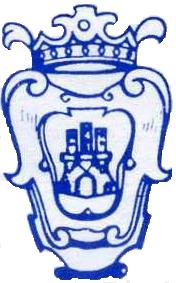 Città di MinturnoMedaglia d’Oro al Merito CivileProvincia di LatinaAL Comune di MinturnoUfficio Affari Socialiminturno@legalmail.itIl/La sottoscritto/a ______________________________________________________________________nato/a __________________ Prov.(_____) Il______________ Sesso:  ❑M ❑ F Residente  a Minturno in Via /P.zza __________________________________ n.______Recapito telefonico( obbligatorio): ______________________email(obbligatorio)__________________________________________________consapevole delle sanzioni penali e della decadenza dai benefici conseguiti, nel caso di dichiarazioni non veritiere, di formazione o uso di atti falsi, ai sensi degli artt. 46 e 47 del D.P.R. 28 dicembre 2000, n. 445DICHIARAChe nel proprio nucleo familiare ci sono ..... nati negli anni 2002/2006:Che il valore dell’indicatore ISEE del nucleo familiare è pari ad  €_____________________Di voler ricevere   ......  computer ( indicare valore superiore ad 1 solo in caso di 3 o più nati negli anni 2002/2006 nel nucleo familiare) ;Di autorizzare il Comune di Minturno al trattamento dei dati personali ai sensi dell’art 13 del Regolamento Europeo n. 679/2016 (GDPR) e come specificato nell’avviso pubblico.Minturno, lì _________________			                          _____________________________									(firma del richiedente)Si allegano: •	attestazione ISEE•	documento di identità in corso di validità del richiedente •	 codice fiscale (tessera sanitaria) del richiedente DOMANDA DI PARTECIPAZIONE ALL’ AVVISO PUBBLICO PER L’ ATTRIBUZIONE  DI UN COMPUTER A FAMIGLIE CON FIGLI NATI DAL 2002 AL 2006 CON ISEE INFERIORE O UGUALE A 20.000,00 EURONOME E COGNOMEDATA E LUOGO DI NASCITA CODICE FISCALE